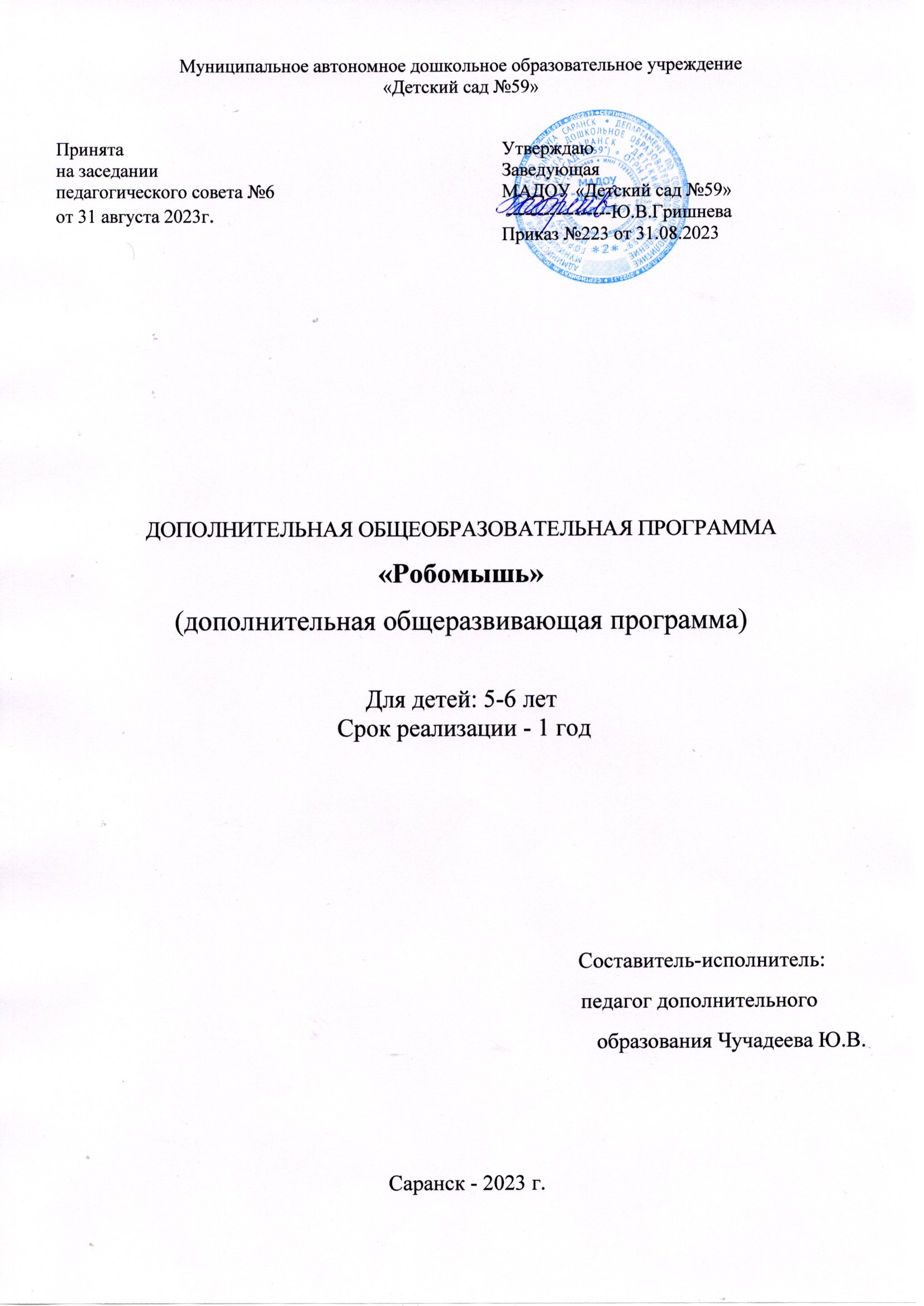 Содержание1.ПАСПОРТ ПРОГРАММЫ2. ПОЯСНИТЕЛЬНАЯ ЗАПИСКА.Дополнительная образовательная программа «Робомышь» (далее – «Программа») определяет организацию робототехнической деятельности детей дошкольного возраста (содержание, формы) в МАДОУ детский сад № 59 «Калейдоскоп детства» (далее по тексту – ДОУ) в возрасте от 5 до 6 лет с учетом их возрастных и индивидуальных особенностей. Программа спроектирована с учетом ФГОС дошкольного образования, особенностей образовательного учреждения, запросов родителей (законных представителей). Программа разработана на основе Парциальной модульной программы развития интеллектуальных способностей в процессе познавательной деятельности и вовлечения в научно-техническое творчество « STEM- образование детей дошкольного и младшего школьного возраста» Т.В. Волосовец, В.А.Маркова, С.А.Аверин.Дополнительная программа разработана согласно требованиям следующих нормативно-правовых документов:- Федеральный закон от 24 июня 2023 г. N 264-ФЗ "О внесении изменений в Федеральный закон "Об образовании в Российской Федерации"- Порядок организации и осуществления образовательной деятельности по дополнительным общеобразовательным программам (утвержден приказом Министерства образования и науки РФ от 29.08.2013 № 1008).- Стратегия развития воспитания в Российской Федерации на период до 2025 года (утверждена Распоряжением Правительства Российской Федерации от 29 мая 2015 г. N 996-р)Потребность в познании – источник развития личности. Формой выражения внутренних потребностей в знаниях является познавательный интерес. Личность формируется и развивается в процессе деятельности. Через деятельность ребенок осознает, уточняет представления об окружающем мире и о самом себе в этом мире. Задача педагога предоставить условия для саморазвития и самовыражения каждому дошкольнику. Одним из таких побуждающих и эффективных, близких и естественных для детей условий, является экспериментальная деятельность. Ребёнок познаёт мир через практические действия с предметами, и эти действия делают знания ребёнка более полными, достоверными и прочными. Данная программа имеет познавательно-исследовательскую направленность.Электроника окружает нас везде, это и современные автомобили, и компьютеры, и фотоаппараты, и мобильные телефоны – список будет очень длинным. Но каким бы сложным не было устройство, оно состоит из очень простых компонентов – как, например, Московский Кремль из кирпичей. Изучению таких «кирпичиков» и созданию из них сложных схем посвящена серия электронных конструкторов «ЗНАТОК».Занимаясь конструированием и робототехникой, дети дошкольного возраста изучают основные принципы проектирования, строительства и управления роботом, работают с простыми механизмами, модулями, схемами. Это позволяет им почувствовать себя настоящими инженерами – конструкторами. У детей с хорошо развитыми навыками в конструировании быстрее развивается речь, так как совершенствуется мелкая моторика руки. Развиваются познавательные способности, мотивация, интерес к решению различных задач. Целенаправленное систематическое обучение детей дошкольного возраста конструированию и робототехнике играет большую роль к подготовке будущего школьника. Оно способствует формированию умения учиться, добиваться результатов, получать новые знания об окружающем мире, закладываются первые предпосылки учебной деятельности.Направление программы: познавательно – исследовательское.Данная программа включает в себя работу с  игровыми наборами по изучению программирования дошкольниками, такие как: набор STEM «Робомышь», наборы электронного конструктора.Программа направлена:- на обучение структурированной деятельности воспитанников, развитие логического мышления, инженерного мышления, воображения, конструирования, изучение причинно-следственных связей;- на знакомство с алгоритмизацией и начальным программированием;- на формирование познавательных интересов и действий дошкольников;-на любознательность, целеустремлённость, самостоятельность, ответственность дошкольников;Актуальность и новизна  программы.Педагогическая целесообразность заключается в том, что робототехника, как форма деятельности используется в практике недостаточно широко, хотя является эффективным средством развития важных качеств личности, как творческая активность, самостоятельность, самореализация, умение работать в коллективе. Такие качества способствуют успешному обучению детей в школе, а участие в педагогическом процессе наравне с взрослыми - возможность проектировать свою жизнь в пространстве детского сада, проявляя при этом изобретательность и оригинальность своих идей.Основой организации работы с детьми в данной программе является следующая система дидактических принципов:  Создаётся образовательная среда, обеспечивающая снятие всех стрессообразующих факторов учебного процесса (принцип психологической комфортности).  Новое знание вводится не в готовом виде, а организуется самостоятельное открытие его детьми (принцип деятельности)  Обеспечивается возможность продвижения каждого ребёнка своим темпом за счет организации работы в зоне ближайшего развития возрастной группы (принцип минимакса).  При введении нового знания раскрывается его взаимосвязь с предметами и явлениями окружающего мира (принцип целостного представления о мире).  У детей формируется умение осуществлять собственный выбор и им систематически предоставляется возможность выбора (принцип вариативности).   Процесс обучения ориентирован на приобретение детьми собственного опыта творческой деятельности (принцип творчества).  Обеспечиваются преемственные связи между всеми ступенями обучения (принцип непрерывности). Изложенные выше принципы интегрируют современные научные взгляды на организации развивающего личностно ориентированного обучения и воспитания детей.Программа разработана на основе Парциальной модульной программы развития интеллектуальных способностей в процессе познавательной деятельности и вовлечения в научно-техническое творчество « STEM- образование детей дошкольного и младшего школьного возраста» Т.В. Волосовец, В.А.Маркова, С.А.Аверин.Цель программы – научить дошкольников работать с таким интерактивным оборудованием, как «Робомышь» и уметь правильно программировать.Программа «Робомышь» призвана решить следующие задачи: Образовательные:- учить понимать элементарные схемы пространства;- учить передвигаться в заданном направлении;- обучить программированию робомыши;- формировать навык ориентировки на плоскости, совершенствовать навык счета.Развивающие:- развитие речи, умения аргументировать свои высказывания, строить простейшие умозаключения;- развитие у детей навыков поисковой деятельности, т. е. создание проблемных ситуаций, которые будут мотивировать ребёнка к самостоятельному поиску возможностей их разрешения;- развитие мыслительных операций (анализа и синтеза, сравнения, обобщения, классификации, аналогии)- развивать интеллектуальные способности детей дошкольного возраста средствами STEM-образования. - развитие личностных качеств и навыков самоконтроля и самооценки;Воспитательные:- воспитывать у детей устойчивый интерес к изучению нового;- воспитание нравственных качеств по отношению к окружающим (доброжелательность, чувство товарищества и т. д.);- воспитание усидчивости, целенаправленности.Программа рассчитана на детей 5-6 лет.Занятия проводятся один раз в неделю,  во второй половине дня.В старшей группе – 25 минСроки реализации программы: 1год.Программа «Робомышь»: проводится одно занятие в неделю в старшей группе.Форма подведения итогов по реализации дополнительной образовательной программы  - открытое занятие3. УЧЕБНО-ТЕМАТИЧЕСКИЙ ПЛАН4. КАЛЕНДАРНО-ТЕМАТИЧЕСКИЙ ПЛАНОжидаемые конечные результаты программы.- ребенок проявляет интерес к робототехнике и умению работать по предложенным инструкциям, творчески подходить к решению инженерных задач, доводить решение задачи до готовности;- развиваются навыки логического, алгоритмического, конструкторского и инженерного мышления.- активно проявляет любознательность, как во взаимодействии со взрослыми, сверстниками, задавая вопросы, так и самостоятельно, устанавливая причинно-следственные связи;- владеет способами элементарного планирования деятельности, построения замысла, умения выбирать себе партнёров по совместной деятельности;- ребёнок способен к принятию собственных решений, опираясь на свои знания и умения в различных видах деятельности;- способен проявлять инициативу и самостоятельность в разной деятельности — игре, общении, познавательно-исследовательской деятельности, конструировании.Методы, используемые в программе.Для реализации программы предлагаются следующие методы:Наглядный, словесный, практический.- Наглядный (показ упражнений, использование пособий, зрительные ориентиры) используются во время:- рассматривания иллюстраций, карточек, репродукций, предметов;- проведения игр;- моделирования ситуаций;- изучения нового материала;- наблюдений.- Словесный (команды, объяснения, вопросы, рассказывание) представляется наиболее эффективным в процессе:- ответы на вопросы педагога, детей;-сообщения дополнительного материала педагогом;-рассматривания наглядного материала;- проведения викторин, конкурсов, тематических вечеров;- Практический (повторение упражнений, выполнение творческих заданий, проведение игровых занятий, конкурсов) используется, когда необходимо:-организовать продуктивную деятельность;- провести игры;- выполнить практическое  задание;Виды детской деятельности, используемые в программе:- игровая- продуктивная- коммуникативная- познавательно-исследовательскаяПриемы:  рассказ;  беседа;  описание;  указание и объяснение;  вопросы детям;  ответы детей, образец;  показ реальных предметов, картин;           модели и схемы;  дидактические игры и упражнения;  логические задачи;  игры-эксперименты; Формы и методы реализации программы:  деятельностный метод;  исследовательский метод;  игровые упражнения;  дидактические игры;  создание и решение проблемных ситуаций;  самопроверка.Комплексное использование всех методов и приемов, форм обучения поможет решить одну из главных задач – осуществить подготовку дошкольников в области программирования и вывести развитие их мышление на уровень, достаточный для успешного усвоения данной темы в школе. При организации и проведении занятий по программированию и роббототехнике необходимо всегда помнить о возрасте детей и индивидуальных особенностях каждого ребенкаСтруктура занятия. Каждое занятие состоит из трёх частей:      - Вводная часть;     - Создание проблемной ситуации;     - Открытие детьми нового знания;     - Включение нового знания в систему знаний ребёнка и повторение;     - Итог занятия.В вводную часть входит приветствие, организационный момент.Основная часть определяется содержанием темы занятия.Заключительная часть – закрепление пройденного материала в виде  игр, диалогов, речевых ситуаций, практических действий, нацеливание детей на следующее занятие.  Итогом занятий с детьми дошкольного возраста по данной программе должно быть достаточно удовлетворительное усвоение материала и отражаться в его жизнедеятельности и опыте. Формы подведения итогов реализации программыПроверка результатов производится в виде наблюдений за деятельностью детей, на диагностических итоговых занятиях в конце учебного года.Так как программа рассчитана на один год обучения, то возможно размещение прогнозируемых результатов и форм их проверки в пояснительной записке как ее завершение.План работы с родителями старшей группыСПИСОК ЛИТЕРАТУРЫ1. Ишмакова М. С. Конструирование в дошкольном образовании в условиях введения ФГОС: пособие для педагогов / М. С. Ишмакова; Всерос. уч.-метод. центр образоват. робототехники. — М.: Изд.-полиграф. центр«Маска», 2013. Филиппов С. А. Робототехника для детей и родителей под редакцией д-ра техн. наук, проф. А. Л. Фрадкова, С.- П., «НАУКА», 2011.2. Книга для учителя компании LEGO System A/S, Aastvej 1, DK- 7190 Billund, Дания; авторизованный перевод - Институт новых технологий г. Москва.3. Наука. Энциклопедия. – М., «РОСМЭН», 2001. – 125 с.4. Образовательный модуль «Робототехника». Аверин С. А., Маркова В. А., Теплова А. Б. — М., 2018.5. Программа курса «Образовательная робототехника». Томск: Дельтаплан6. «Робототехника для детей и родителей», Санкт-Петербург «Наука» 20с.7. Сборник материалов международной конференции«Педагогический процесс, как непрерывное развитие творческого потенциала личности» Москва.: МГИУ, 1998г.8. STEAM – образование дошкольного и младшего школьного возраста. Т. В. Волосовец, В А. Маркова, С. А. Аверин. – М., 2018.9. Ташкинова Л. В. Программа дополнительного образования«Робототехника В детском саду» [Текст] // Инновационныепедагогические технологии: материалы IV Междунар. науч. конф. (г. Казань, май 2016 г.). — Казань: Бук,2016. — С. 230-23210. Энциклопедический словарь юного техника. – М.,«Педагогика», 1988. – 463 с.1Паспорт программы 32Пояснительная записка53Учебно – тематический план104Календарно-тематический план125Методическое обеспечение дополнительной образовательной программы156Список литературы17Название программыДополнительная общеобразовательная программа по робототехнике  «Робомышь»Разработчик программыпедагог дополнительного образования Чучадеева Ю.В.Организация - исполнительМАДОУ «Детский сад №59» «Калейдоскоп детства» г.о.СаранскАдрес организации исполнителяг.о.Саранск, ул.1-я Набережная, д.18Цель программынаучить дошкольников работать с интерактивным оборудованием, как «Робомышь» и правильно их программировать.Направленность программыСоциально - педагогическаяСрок реализации программы1 годВид программыУровень реализации программыАдаптированнаяДошкольное образованиеСистема реализации контроля за исполнением программыКоординацию деятельности по реализации программы осуществляет администрация образовательного учреждения;практическую работу осуществляет педагогический коллектив.Ожидаемые конечные результаты программыВ результате реализации программы у воспитанников сформируются следующие знания и умения: - ребенок проявляет интерес к робототехнике и умению работать по предложенным инструкциям, творчески подходить к решению инженерных задач, доводить решение задачи до готовности;- развиваются навыки логического, алгоритмического, конструкторского и инженерного мышления.- активно проявляет любознательность, как во взаимодействии со взрослыми и сверстниками, задавая вопросы, так и самостоятельно, устанавливая причинно-следственные связи;- владеет способами элементарного планирования деятельности, построения замысла, умения выбирать себе партнёров по совместной деятельности;- ребёнок способен к принятию собственных решений, опираясь на свои знания и умения в различных видах деятельности;- способен проявлять инициативу и самостоятельность в разной деятельности — игре, общении, познавательно-исследовательской деятельности, конструировании.Количество часовКоличество часовКоличество часов№МесяцНазвание темыВсегоТеорияПрактикаОктябрь1Знакомство с электронным конструктором «Знаток». Схемы: «Фонарик», «Вентилятор»255202Электрические схемы «Летающая тарелка», «Летающий пропеллер»255203Электрическая схема «Тестер электропроводимости»255204Электрическая схема «Простейший телеграфный тренажёр»25520Ноябрь1Электрическая схема «Управление электроприборами с помощью выключателя»255202«FM – радиоприёмник»255203Знакомство с электронным конструктором «Знаток. Свет и цвет»255204Электрическая схема «Смешиваем цвета»25520Декабрь1Электрическая схема «Смешиваем цвет и свет»255202Изучаем светодиоды255203Изучаем светодиоды255204Изучаем светодиоды25520Январь1Знакомство с робомышью255202Основные команды255203Учим робота двигаться. Программируем робомышь255204Программируем робомышь25520Февраль1Работа с тематическими карточками255202Работа с тематическими карточками255203Работа с тематическими карточками255204Работа с полем «Геометрические фигуры»25520Март1Работа с полем «Геометрические фигуры»255202Работа с полем «Сказки»255203Работа с полем «Сказки»255204Работа с полем «Цифры»25520Апрель1Работа с полем «Цифры»255202Работа с полем «Космос»255203Работа с полем «Космос»255204Работа с полем «Дорожные знаки»25520Май1Работа с полем «Дорожные знаки»255202Самостоятельная работа с робомышью.  Игры-соревнования255203Самостоятельная работа с робомышью.  Игры-соревнования255204Открытое занятие25520Итого:Итого:32160    640№МесяцТемаПрограммное содержаниеРабота с родителямиОктябрь1Знакомство с электронным конструктором «Знаток». Схемы: «Фонарик», «Вентилятор»Знакомить детей с видами конструкторов, более подробно рассмотреть электронный конструктор, выявить его отличительные особенности. При помощи схем построить несложные приспособления.Консультация  «Влияние конструирования на развитие детей»2Электрические схемы «Летающая тарелка», «Летающий пропеллер».Продолжить изучение электронного конструктора, разобрать более сложные схемы.Индивидуальные беседы3Электрическая схема «Тестер электропроводимости»Познакомить детей с назначением прибора, его устройством, выполнить практические действия по его построению.Индивидуальные беседы4Электрическая схема «Простейший телеграфный тренажёр»Познакомить детей с понятием «телеграф», «азбука Морзе». По схеме сконструировать прибор, опробовать его в действии.Индивидуальные беседыНоябрь1Электрическая схема «Управление электроприбором с помощью выключателя»Знакомить детей с устройством электрической цепи, упражнять в её построении, усвоить принцип работы выключателя. Консультация «Развитие познавательных способностей и математического мышления дошкольников с помощью электронного конструктора»2«FM – радиоприёмник»Совместно с детьми построить приёмник радиоволны.Индивидуальные беседы3Знакомство с электронным конструктором «Знаток. Свет и цвет».Познакомить детей с разновидностью электронного конструктора, рассказать об основных его элементах.Индивидуальные беседы4Электрическая схема «Смешиваем цвета»Показать детям как с помощью различных деталей можно получить цвет и его варианты. Знакомство со светодиодами.Индивидуальные беседыДекабрь1Электрическая схема «Смешиваем цвет и свет»Показать, как с помощью светодиодных лампочек, других элементов можно получить различные цвета.Консультация «Формирование интереса к техническому творчеству»2-4Изучаем светодиодыРассмотреть разнообразные варианты использования светодиодов в конструктивной деятельности.Индивидуальные беседыЯнварь1Знакомство с робомышьюЗнакомить детей с устройством робомыши, её возможностями.Консультация «Нетрадиционные формы занятий с дошкольниками»2Основные командыЗнакомить детей основными командами и элементами управления робомышиИндивидуальные беседы3Учим робота двигаться. Программируем робомышьУчить программировать робомышь с помощью карточек – стрелок, задавать план действийИндивидуальные беседы4Программируем робомышьУчить программировать робомышь с помощью карточек – стрелок, задавать план действийИндивидуальные беседыФевраль1Работа с тематическими карточкамиРабота с карточками «Одежда». Учить программировать робомышь, разрабатывать задания для робомыши, закреплять знания о предметах одежды.Консультация «STEM- образование детей дошкольного возраста»2Работа с тематическими карточкамиРабота с карточками «Птицы. Домашние животные». Учить программировать робомышь, разрабатывать задания для робомыши, закреплять знания о птицах, домашних животных.Индивидуальные беседы3Работа с тематическими карточкамиРабота с карточками «Дикие животные». Учить программировать робомышь, разрабатывать задания для робомыши, закреплять знания о животных.Индивидуальные беседы4Работа с полем «Геометрические фигуры»Учить разрабатывать задания для робомыши, составлять план действий на игровом полеИндивидуальные беседыМарт1Работа с полем «Геометрические фигуры»Учить разрабатывать задания для робомыши, составлять план действий на игровом полеКонсультация «Робомышь – полезная игрушка»2Работа с полем «Сказки»Учить разрабатывать задания ля робомыши, составлять план действий на игровом полеИндивидуальные беседы3Работа с полем «Сказки»Учить разрабатывать задания ля робомыши, составлять план действий на игровом полеИндивидуальные беседы4Работа с полем «Цифры»Учить разрабатывать задания ля робомыши, составлять план действий на игровом полеИндивидуальные беседыАпрель1Работа с полем «Цифры»Учить разрабатывать задания ля робомыши, составлять план действий на игровом полеКонсультация «Игры и упражнения по развитию умственных способностей детей дошкольного возраста»2Работа с полем «Космос»Учить разрабатывать задания ля робомыши, составлять план действий на игровом полеИндивидуальные беседы3Работа с полем «Космос»Учить разрабатывать задания ля робомыши, составлять план действий на игровом полеИндивидуальные беседы4Работа с полем «Дорожные знаки»Учить разрабатывать задания ля робомыши, составлять план действий на игровом полеИндивидуальные беседыМай1Работа с полем «Дорожные знаки»Учить разрабатывать задания ля робомыши, составлять план действий на игровом полеКонсультация «От робомыши – к программированию робота»2Самостоятельная работа с робомышью.  Игры-соревнованияЗакреплять умение разрабатывать задания для робомыши, составлять план действий на игровом поле, умение программировать робота, работать с карточками.Индивидуальные беседы3Самостоятельная работа с робомышью.  Игры-соревнованияЗакреплять умение разрабатывать задания для робомыши, составлять план действий на игровом поле, умение программировать робота, работать с карточками.Индивидуальные беседы4Открытое занятиеТема консультацииВремя проведения1. Консультация  «Влияние конструирования на развитие детей»Октябрь2. Консультация «Развитие познавательных способностей и математического мышления дошкольников с помощью электронного конструктора»Ноябрь3. Консультация «Формирование интереса к техническому творчеству»Декабрь4. Консультация «Нетрадиционные формы занятий с дошкольниками»Январь5. Консультация «STEM- образование детей дошкольного возраста»Февраль6. Консультация «Робомышь – полезная игрушка»Март7. Консультация «Игры и упражнения по развитию умственных способностей детей дошкольного возраста»Апрель8. Консультация «От робомыши – к программированию робота»Май